“一带一路”沿线国家税收政策概览（北京资产评估协会国际业务专业委员会评估资讯2018年第二期）前   言  随着“一带一路”倡议的提出和实务的快速发展，我国企业走出去的步伐加快，为资产评估行业提供了良好的发展机遇，同时也提出了更高的要求。资产评估机构在国内经济领域发挥重要作用的同时，如何跟随中国企业走出国门、走向世界，是当前资产评估行业面临的重要课题之一。北京地区资产评估机构近年来在服务“一带一路”倡议方面做了大量的工作，也积累了宝贵的经验。为更好地服务于行业国际化发展，北京资产评估协会于2018年成立了国际业务专业委员会，其主要职责是关注北京地区资产评估国际业务发展动态，为会员提供资产评估行业国际业务发展的最新资讯。  国际业务专业委员会成立之后，即对北京地区资产评估机构从事国际业务的相关情况进行调研。会员机构普遍反映，在国外从事评估业务时对所在国、地区税法及税收政策缺乏系统了解。税收事项是资产评估特别是企业价值评估中需要重点考虑的事项，对当地税收法规、政策及目标公司既往税务状况和未来经营期间可能的税务事项缺乏必要的了解，不仅严重影响了相关业务的执行，也在一定程度上阻碍了国内评估机构的国际化进程。为此，国际业务专业委员会特别组织相关专家搜集和整理了“一带一路”沿线国家的税收政策等相关信息，供会员单位在执业中参考。  国际业务委员会特别提示，对目标公司所在地税收制度和目标公司税务状况的了解是资产评估机构和评估人员专业胜任能力的重要组成部分。资产评估机构和评估人员应当在承接业务前和执行业务过程中，加强对相关国家和地区税收制度的研究，以确信具有相应的专业能力。本资讯主要内容来自“一带一路”政府网站及“中国德勤”官网等渠道，旨在供会员单位在执业时参考，不能替代其自身研究及专业判断。  鉴于“一带一路”沿线涉及的国家较多、地区跨度较大，本资讯内容包括五个部分：  第一篇 “一带一路”概况介绍  第二篇 东盟、蒙古和中亚相关国家税收政策介绍；  第三篇 西亚相关国家税收政策介绍；  第四篇 南亚和独联体相关国家税收政策介绍；  第五篇 中东欧相关国家税收政策介绍。  本资讯内容由北京中企华资产评估有限责任公司严哲河和王强先生整理提供，在此一并感谢!由于篇幅所限，本期提供第三篇。    具体内容详见附件。附件：第三篇西亚相关国家税收政策介绍1.伊朗	22.伊拉克	43.土耳其	64.叙利亚	85.约旦	116.黎巴嫩	137.以色列	168.巴勒斯坦	189.沙特阿拉伯	2010.也门	2211.阿曼	2412.阿联酋	2613.卡塔尔	2814.科威特	3115.巴林	3416.埃及	361.伊朗资料来源：主要来自中国“一带一路”政府网站 （https://www.yidaiyilu.gov.cn/）2.伊拉克资料来源：主要来自中国“一带一路”政府网站 （https://www.yidaiyilu.gov.cn/）3.土耳其资料来源：主要来自中国“一带一路”政府网站 （https://www.yidaiyilu.gov.cn/）4.叙利亚资料来源：德勤中国官方网站5.约旦资料来源：德勤中国官方网站6.黎巴嫩资料来源：主要来自中国“一带一路”政府网站 （https://www.yidaiyilu.gov.cn/）7.以色列资料来源：德勤中国官方网站8.巴勒斯坦资料来源：德勤中国官方网站9.沙特阿拉伯资料来源：主要来自中国“一带一路”政府网站 （https://www.yidaiyilu.gov.cn/）10.也门资料来源：德勤中国官方网站11.阿曼资料来源：主要来自中国“一带一路”政府网站 （https://www.yidaiyilu.gov.cn/）12.阿联酋资料来源：德勤中国官方网站13.卡塔尔资料来源：主要来自中国“一带一路”政府网站 （https://www.yidaiyilu.gov.cn/）14.科威特资料来源：主要来自中国“一带一路”政府网站 （https://www.yidaiyilu.gov.cn/）15.巴林资料来源：德勤中国官方网站16.埃及资料来源：主要来自中国“一带一路”政府网站 （https://www.yidaiyilu.gov.cn/）（未完待续）                                                               2018.8.6国家名称伊朗  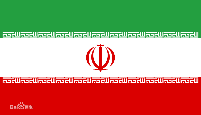 伊朗  币种伊朗里亚尔（﷼）伊朗里亚尔（﷼）币种简称IRRIRR外汇管制情况目前，外国居民及投资者不能在伊朗当地银行开设外汇账户，必须兑换成当地货币方可进行储蓄，外国公民储蓄需获得当地合法居民身份。受安理会及欧美金融制裁影响，现阶段伊朗外汇无法自由出人，需通过中转行代理。市场对外汇的供应和需求实际上取决于政府的决定。政府和中央银行在外汇方面考虑的主要是以何种价格将外汇提供给谁的问题。希望获得外汇的人必须清楚地表明其希望获取外汇的原因以及外汇的使用目的。进口商应向工矿贸易部提交详细的进口商品信息，包括质量和数量，只有经该部批准才能获得必要的外汇。进口商也必须保证将海关签发的进口商品文件在限定时间内提交给签发信用证的银行。任何不满足上述要求的行为将被伊朗中央银行起诉。根据《伊朗保护和鼓励外国投资法》投资者在完成全部义务并交纳了法定的费用后，提前3个月通知伊朗最高投资委员会，经委员会通过并财经部部长批准后可将原投资及利息或投资余款汇出伊朗。外国投资产生的利润在扣除了税款、费用及法定的储备金后，经委员会通过并财经部部长批准后可汇出伊朗。该法未对交税/交费比例做出具体规定。伊朗对于跨境外汇转账也有限制。伊朗禁止携带超过5000美元以上的外汇或等值其他货币出境。如果被警方查出超出该数量，则超出数量将被没收，并被处以四倍超出数量的罚款。外国游客在入境之前，应在入关时向海关申报其携带外汇数额(携带1000美元以上外币现金出进人伊朗需要申报)；在出关时也不准将超出5000美元以上的现金带出国境。除了以上限制外，对于伊朗本地货币也有类似规定。伊朗货币和信用理事会规定，禁止将超出500万里亚尔以上的本地货币带出境，否则将被处于两倍等值超出数额的罚款。其中所指的伊朗本地货币包括当前市场流通的纸币和硬币以及伊朗中央银行签发的旅行支票。另外，伊朗政府正计划干预并调低市场汇率。伊朗央行法律部表示，伊朗国内投资与油价和汇率密切关联，其市场汇率不能真实反映市场情况，政府正着力进行干预。目前，外国居民及投资者不能在伊朗当地银行开设外汇账户，必须兑换成当地货币方可进行储蓄，外国公民储蓄需获得当地合法居民身份。受安理会及欧美金融制裁影响，现阶段伊朗外汇无法自由出人，需通过中转行代理。市场对外汇的供应和需求实际上取决于政府的决定。政府和中央银行在外汇方面考虑的主要是以何种价格将外汇提供给谁的问题。希望获得外汇的人必须清楚地表明其希望获取外汇的原因以及外汇的使用目的。进口商应向工矿贸易部提交详细的进口商品信息，包括质量和数量，只有经该部批准才能获得必要的外汇。进口商也必须保证将海关签发的进口商品文件在限定时间内提交给签发信用证的银行。任何不满足上述要求的行为将被伊朗中央银行起诉。根据《伊朗保护和鼓励外国投资法》投资者在完成全部义务并交纳了法定的费用后，提前3个月通知伊朗最高投资委员会，经委员会通过并财经部部长批准后可将原投资及利息或投资余款汇出伊朗。外国投资产生的利润在扣除了税款、费用及法定的储备金后，经委员会通过并财经部部长批准后可汇出伊朗。该法未对交税/交费比例做出具体规定。伊朗对于跨境外汇转账也有限制。伊朗禁止携带超过5000美元以上的外汇或等值其他货币出境。如果被警方查出超出该数量，则超出数量将被没收，并被处以四倍超出数量的罚款。外国游客在入境之前，应在入关时向海关申报其携带外汇数额(携带1000美元以上外币现金出进人伊朗需要申报)；在出关时也不准将超出5000美元以上的现金带出国境。除了以上限制外，对于伊朗本地货币也有类似规定。伊朗货币和信用理事会规定，禁止将超出500万里亚尔以上的本地货币带出境，否则将被处于两倍等值超出数额的罚款。其中所指的伊朗本地货币包括当前市场流通的纸币和硬币以及伊朗中央银行签发的旅行支票。另外，伊朗政府正计划干预并调低市场汇率。伊朗央行法律部表示，伊朗国内投资与油价和汇率密切关联，其市场汇率不能真实反映市场情况，政府正着力进行干预。会计准则公司所得税应税所得公司的收入和法人通过其在伊朗境内外其他盈利性业务活动所获得的收入总额在扣除了经营中的亏损、非免税亏损和直接税法规定的免税款额。公司所得税税率各项收入分别依照25%纳税。对于在伊朗签订的任何有关建设承包、技术项目、制造安装项目、运输项目、建筑规划项目、测量、绘图、技术监理与核算、技术援助和培训、技术转让和其他方面的服务合同，按总收入的12%纳税。外国航运和海运公司在伊朗的货运和客运收入税固定为其全部收入的5%,无论此收入是从伊朗还是从目的地或从途中所得。公司所得税附加税公司所得税境外税收抵免公司所得税参股免税公司所得税控股公司特殊规定公司所得税税收优惠公司所得税亏损弥补规定预提税其他税资本税其他税薪酬税其他税房地产税其他税社会保障税其他税印花税其他税财产转让税其他税其他公司优先股和有价证券在股票交易所的每笔交易，将按股票销售价的0.5%的税率纳税。对股票交易人不再征收其他所得税。公司优先股或股东股的每笔交易，将按优先股名义价的4%的税率纳税。对股票交易人不再征收其他所得税。优先股交易者应向税务组织缴纳交易税。公证处在更改或整理交易文件时应取得纳税凭证作为公证文件的附件。对于交易所接受的股票上市公司，用于股票交易的储备金纳税率为0.5%,但不再征收其他所得税，公司应在注册资本增加之日起30天内将税款汇入税务组织指定账户。法庭辩护律师和在专门诉讼案中担任律师的人，有责任在委托书中限定律师酬金，并在委托书上贴相当于其5%的印花税票。反避税规则纳税年度是否允许合并纳税纳税申报要求增值税应税交易增值税税率国家名称国家名称伊拉克  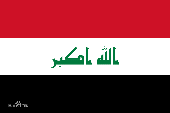 币种币种伊拉克第纳尔币种简称币种简称IQD外汇管制情况外汇管制情况伊拉克政府明确表示,只要持有有效文件或证件，对现钞和资本交易没有任何限制。但并不意味着货币可以自由兑换，在实际操作中尚存在许多未知数。中国企业在经营过程中，曾出现兑换美元困难。根据伊拉克国家投资法规定，外国投资者可以通过银行将资本或资金转至伊拉克境内或境外。会计准则会计准则注册企业必须按照伊拉克统一会计制度以伊拉克第纳尔为货币单位编制阿拉伯文年度财务报表。伊拉克统一会计制度与国际会计准则并不一致。公司所得税应税所得除了某些特定免税收入外，纳税人应就其取得的所有来源的收入纳税。伊拉克法律中没有常设机构概念；目前，来源于伊拉克的所有收入均为应税收入。公司所得税税率公司所得税税率为35%。公司所得税附加税无公司所得税境外税收抵免无公司所得税参股免税无公司所得税控股公司特殊规定无公司所得税税收优惠对于特定审批项目的进出口税收，投资法案规定了税收优惠与豁免政策。伊拉克存在自由贸易区，但处于发展初期。公司所得税亏损弥补规定亏损可以在税前扣除，并且可以最多连续向后结转五年。但是每年的扣除额不能超过当年应纳税所得额的50%，且仅可以抵扣相同来源的收入。预提税预提税伊拉克不对股息征收预提税。任何个人在伊拉克境内向伊拉克境外的债权人支付利息或类似的款项，需扣缴15%的预提税。伊拉克有着广泛的税收留成制度，它适用于被认定为在伊拉克进行贸易的合同项下向非居民企业支付的款项。根据合同性质的不同，适用税率最高可达10%。其他税资本税无其他税薪酬税雇主需计算并代扣代缴员工的个人所得税。薪酬税适用累进税率，最高为15%。在库尔德斯坦地区，对于个人超过一百万伊拉克第纳尔的收入征收5%的个人所得税。其他税房地产税房屋租赁税税率为10%；土地租赁税率为2%。其他税社会保障税雇主应从员工工资中扣缴5%的社会保障税，并按照员工工资的12%或25%缴纳雇主承担的部分。其他税印花税对于特定的规程或文档，印花税法规定了印花税的最低缴纳额。对于固定价值的合同则按合同金额的0.2%征收印花税。其他税财产转让税转让土地需被征收0%至6%不等的税款，税率基于转让价格而定。其他税其他反避税规则反避税规则伊拉克并没有明确的反避税规定。然而，伊拉克税务机关保留对其认为不合理的应税利润的进行调整的权利。纳税年度纳税年度日历年度是否允许合并纳税是否允许合并纳税不允许合并申报；每家公司都需独立进行纳税申报。纳税申报要求纳税申报要求企业必须自纳税年度结束后次年的5月31日前进行申报。增值税应税交易无增值税税率无国家名称国家名称土耳其  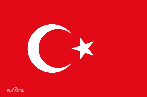 币种币种土耳其里拉（₺）币种简称币种简称TRY外汇管制情况外汇管制情况土耳其无外汇管制，居民可自由持有外币，在银行、授权组织、邮政局和贵重金属经纪机构购买外汇，在土耳其和国外银行存取外汇。土耳其居民可直接从非土耳其居民手中接受外汇支付。土耳其居民和非土耳其居民可通过银行将5万美元以下外汇一次性自由转移到国外，银行应在转账之日起30天内将外汇转出国外（包括从外汇储蓄帐户进行的转帐）情况通报给国家指定的机构。外国投资企业可在土耳其开立外汇帐户。外币可存入外币帐户，只有在成为注册资本时才必须转换成里拉。在清算或销售得以保证的情况下，可自由转移利润、手续费、版权费和汇回资本。获得外汇并不困难，汇出或汇人资金也无限制。旅行者可自由携带外汇现钞出境，但不得超过5000美元。会计准则会计准则所有纳税人须遵循《税收程序法典》的评估法规。公司所得税应税所得在土耳其，所有收入都须征收所得税，其中包括在土耳其境内的国内以及国外个人和公司的收入。公司所得税税率20%公司所得税附加税无公司所得税境外税收抵免国外缴纳的所得税可以抵免，但不能超过该境外所得在土耳其应缴纳的公司税额。任何未使用的抵免额都可以向后结转3年，抵免限额为外国收入依据土耳其税法所计算出的应纳公司税额。已缴纳的境外税收须取得相应国家纳税凭证并经土耳其驻该国领事馆审核。土耳其居民公司持有外国公司股份所获得的股息在适用境外税收抵免时须满足特殊条件。公司所得税参股免税居民公司支付给另一家土耳其公司的股息免缴企业所得税。非居民公司分配给居民公司的股息满足一定条件时免缴公司税。公司所得税控股公司特殊规定若外国参股公司被持有的时间不低于2年，由土耳其国际控股公司所得的资本利得可免缴公司税。公司所得税税收优惠可提供多种税收优惠。2023年12月31日前从事合格研发活动的公司可享受税收优惠。该优惠相当于在扣除法定账簿的研发费用基础上，另加计扣除100%研发费用。另外，可免代扣代缴研发人员80%（持有博士学位的员工为90%）的个人所得税，为各研发人员支付的社会保险费的50%将由财政部在年内提供补偿（限额为支付给全职研发人员总数的10%），与研发活动相关的文件免缴印花税。享受这些税收补贴优惠的前提是研发中心须位于指定的科技开发区外。在科技开发区经营软件开发和研发活动所获得的收入在2023年12月31日前免缴所得税和公司所得税。在2023年12月31日前向受雇于科技开发区进行研发和软件开发活动公司的研发人员和支持人员（最多为研发人员总数的10%）支付的工资亦免征各项税收。
在土耳其自由贸易区内经营的公司，在2004年2月6日前获得有效营业执照的，可免缴公司税（但在此之后获取许可证的，不能享受免税优惠）。目前，制造业活动可以暂时享受免税优惠政策。
在土耳其自由贸易区内从事制造业活动，且其以离岸价计算的收入总额中至少85%来源于出口收入的公司，免征公司税。此税收优惠为暂时性的，土耳其成为欧盟成员国之年年终将停止执行。
对在特定地区城市和行业的投资所得，可享受减低企业所得税税率的优惠，至多可减低90%。公司所得税亏损弥补规定损失可以向后结转5年，但不允许向前结转，公司进行清算除外。预提税预提税向非居民企业支付的股息须征以15%的预提税，除税收协议规定了较低的税率。
对符合“金融实体”资格的外国政府、国际机构或外国银行或外国公司的贷款利息适用零税率。向其他非居民实体支付的贷款利息适用10%的税率。
出售或转让无形资产，例如版权、专利权和商标、特许权使用费支付须缴纳20%的预提税。根据适用的税收协定税率可能降低。
支付专业服务费用，如咨询、监督、技术协助和设计费用，应缴纳20%的预提所得税。
分支机构汇回总部的税后利润适用15%的预提税。其他税资本税资本税无需纳税。但应向竞争委员会缴纳强制供款，相当于公司成立时的注册资本以及后续增资额的0.04%。其他税薪酬税雇主有义务按照累进税率对薪酬税进行源泉扣缴，累进税率范围在15%至35%之间。其他税房地产税房地产税基于土地或建筑物的价值征收。建筑物适用税率一般为0.2%，住宅为0.1%，土地一般为0.1%，建筑工地为0.3%。位于较大城市的土地或建筑物的税率则会高1倍。每平米建筑价值的税率依地点不同而异。市政当局对用于营业的建筑征收环境税。税款以固定金额征收，因归类不同，每年会有所变化。土地所有者有责任就保护文化房地产向市政当局支付年度房地产税款的10%作为环境税。该税款以房地产税形式征收。公司支付的房地产税可以在公司税税前扣除。其他税社会保障税雇主和员工均须缴纳社会保障税，比例取决于工作的风险类别。雇主的一般比例为19.5%至25%，员工为14%。雇主和员工还须向失业救济金计划按2%和1%的职工总薪金缴纳保障税。其他税印花税印花税适用于各类文件，如合同、协议、应付票据、资本投入、信用证、担保书、财务报表和工薪单。印花税按文件价值的百分比征收，税率为0.2%至0.8%。其他税财产转让税登记转让不动产应缴纳财产转让税。转让税按受让/转让价值的4%计算，由买卖双方均摊。其他税其他特别消费税：有四大产品类需要缴纳不同税率的特别消费税：石油制品、天然气、润滑油、溶剂和衍生物溶剂；汽车及其他机动车、摩托车、飞机、直升机和游艇；烟草及烟草制品和酒精饮料；奢侈品。银行保险交易税：适用于银行赚取的所有收入，税率为5%。而银行之间存款交易的利息税率是1%，外汇交易的销售额税率是0.1%。反避税规则反避税规则当关联方（无论是境内还是境外公司）之间的交易并非按公平交易原则进行时，交易所产生的利润将被认为使“推定股息”，须缴纳公司税和股息预提税。纳税年度纳税年度公历年度或财政年度。经财政部批准还有可能采用特别的会计期间。是否允许合并纳税是否允许合并纳税土耳其不允许合并纳税。集团中的每家公司须自行进行纳税申报。纳税申报要求纳税申报要求须在公司会计期结束后第4个月的第1天和第25天之间进行公司税纳税申报。公司所得税应在纳税申报表截止当月的月底之前缴纳（对于采用日历年度的公司而言，即为4月底之前）。增值税应税交易大多数货物供应和服务提供须缴纳增值税。
软件（如系统管理、数据管理、网络、移动及军事命令控制应用等）开发，如果是在科技开发区取得的研发活动成果，在2023年12月31日前免增值税。增值税税率增值税税率为1%、8%和18%。商业、工业、农业和个人的产品和服务、进口到本国的产品和服务以及其他货物交付和服务活动都需缴纳增值税（减免额可从1%到8%变动）国家名称国家名称叙利亚  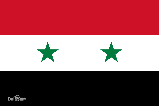 币种币种叙利亚镑币种简称币种简称SYP外汇管制情况外汇管制情况外汇不得转移至国外，除非其最初是从叙利亚境外输入的。会计准则会计准则企业采用叙利亚公认会计原则。银行、保险公司、根据第8号法令成立的投资公司以及所有受到叙利亚金融市场和证券委员会监管的企业采用国际会计准则和国际财务报告准则。财务报表必须每年提交。银行、保险公司和受到该委员会监管的企业须提交半年和季度财务报表。公司所得税应税所得所得税就公司利润计征，包括业务资产出售产生的利润。公司所得税税率适用10%至28%的累进税率。具体税率包括：股份公司为22%；51%或以上股份向公众发行的股份公司的税率为14%；51%或以上股份向公众发行的保险公司税率为15%；私人银行和保险公司为25%。公司所得税附加税征收本地行政税，各地税率不尽相同，在4%至10%之间。须按照缴纳的所有直接税和间接税（薪酬税除外）的5%缴纳临时重建费。公司所得税境外税收抵免无公司所得税参股免税无公司所得税控股公司特殊规定无公司所得税税收优惠根据投资法，在自由贸易区内对某些工业项目和旅游业给予税收优惠。公司所得税亏损弥补规定亏损可向以后年度结转。不得向以前年度追溯调整。预提税预提税叙利亚企业将已税收入做股息分配时免征预提所得税。向非居民纳税人支付的利息须缴纳7.5%的预提税。向非居民纳税人支付的特许权使用费须缴纳5%的预提所得税以及2%的预提薪酬税。技术服务费须按7%缴纳预提所得税（其中5%作为所得税，2%作为薪酬税）。其他税资本税在首次公开发行或后续增资后，须向叙利亚金融市场和证券委员会缴纳税款。税款以250000叙利亚镑加百分之零点一公开发行资本的数额计算，最多不超过100万叙利亚镑。在公司成立及登记后，亦须缴纳资本额万分之零点四的印花税。如果公司向公众发行的股份在百分之五十以上，则印花税减半。其他税薪酬税由雇主按照工资的5%至22%预提薪酬税。其他税房地产税房地产税的税率为14%至60%，视不动产的类型而定。其他税社会保障税雇主须就工资成本的14%缴纳社会保险，覆盖养老金、残疾及死亡补贴。雇主亦须按工资成本的3%缴纳工伤保险，按工资成本的0.1%缴纳残疾福利基金。因此，雇主的社会保障总供款为工资成本的17.1%。其他税印花税印花税一般针对例如公司组建、签署文件、取得许可证及签署合同等交易征收，税率为0.4%至0.7%。其他税财产转让税根据不动产的类型和所有权转让的类型有所不同。其他税其他无反避税规则反避税规则无纳税年度纳税年度日历年度是否允许合并纳税是否允许合并纳税不允许合并纳税；每家公司都须分别进行纳税申报。纳税申报要求纳税申报要求有限责任公司和股份公司须在5月31日前进行纳税申报（其他类型公司的申报截止日期为3月31日）。税款应在申报截止日期的30天内缴清。雇主须每半年缴纳工资预提税。增值税应税交易虽然叙利亚无需缴纳增值税，但部分服务和进口奢侈品须缴纳消费税。增值税税率1.5%至40%国家名称国家名称约旦  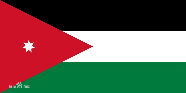 币种币种第纳尔币种简称币种简称JOD外汇管制情况外汇管制情况无外汇管制会计准则会计准则国际财务报告准则（IFRS）。财务报表须每年提交。公司所得税应税所得在约旦取得的所得以及来源于约旦的所得。公司所得税税率基本税率为百分之十四，银行适用百分之三十的税率。主要的电信公司、保险公司、金融经纪公司和金融机构，包括货币兑换公司以及从事金融租赁活动的法人，适用百分之二十四的税率。公司所得税附加税无公司所得税境外税收抵免无公司所得税参股免税无公司所得税控股公司特殊规定无公司所得税税收优惠《投资促进法》对特定行业提供为期10年最高可达百分之七十五的税收豁免。服务出口在2010年前都免于课税。包括计算机服务、经济可行性研究、法律咨询服务、工程、会计与审计。向公共管理、金融管理、人力资源管理以及生产管理提供的出口咨询服务亦免于课税。公司所得税亏损弥补规定税务亏损可无限期向以后年度结转，不得向以前年度结转。预提税预提税其他税资本税无其他税薪酬税适用百分之七至百分之十四的累进税率，由雇主从每月薪酬中扣缴。其他税房地产税按估算的年度租赁价值的百分之十五征收。其他税社会保障税以雇员薪水为缴费基数，雇主的缴费率为百分之十二点二五，雇员的缴费率为百分之六点五。社会保障税最高扣缴标准为5000约旦第纳尔。雇员所承担的供款由雇主每月从雇员薪水中代扣代缴。其他税印花税在约旦境内签订的合同应按其合同金额的百分之零点三缴纳印花税。与政府部门或上市公司签订的合同印花税率为百分之零点六。其他税财产转让税无其他税其他无反避税规则反避税规则无纳税年度纳税年度日历年度是否允许合并纳税是否允许合并纳税不允许合并申报，每家公司须独立进行纳税申报。纳税申报要求纳税申报要求公司须在会计期间结束后的4个月内提交纳税申报表并同时缴清税款。特定情况下，税款可分期缴纳。增值税应税交易对货物的制造商、进口商以及劳务提供商征收销售税。增值税税率标准税率为百分之十六，某些奢侈品适用更高税率，部分项目免税。国家名称国家名称黎巴嫩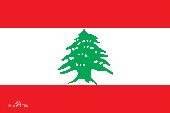 币种币种黎巴嫩镑币种简称币种简称LBP外汇管制情况外汇管制情况无会计准则会计准则国际财务报告准则。财务报表须每年编制。公司所得税应税所得除法律豁免，所有与经营活动相关的应税所得均需缴纳所得税。应纳税所得等于收入减去可扣除的费用，但是保险公司、公共承包商、炼油厂以及国际运输企业的应纳税所得按照总收入的一定比例计算。公司所得税税率利息收入：5%；
股份有限公司和责任有限公司的年末净收入需缴纳15%的企业所得税，股份有限公司和责任有限公司的分红需缴纳10%的股利税，其中外资公司若年度实现利润，不论其是否分红，必须缴纳企业所得税；
海外公司每年固定征收100万黎磅的固定税收；
所有与政府部门、机场、港口等签订的合同项目都不适用以公司净利润为基数，而必须按其所收到的工程款银行进账数来缴纳年度所得，税务局预估这项项目的利润率为10%，再按所在行业税率来缴纳。
对于政府公共工程项目，实行预缴税制度，无论企业是否有利润，都按照收入的2.35%收取公司所得税附加税无公司所得税境外税收抵免无公司所得税参股免税无公司所得税控股公司特殊规定控股公司取得的利润和股息分配免税。控股公司须缴纳资本税，上限为每年500万黎巴嫩镑。出售持有时间超过2年的在黎巴嫩的子公司或关联企业的投资所取得的资本利得免税。处置在外国子公司的投资取得的利得无须缴纳资本利得税。公司所得税税收优惠符合条件的投资可享有各种税收优惠。离岸公司取得的利润和股息分配免税（仅须每年一次性缴纳100万黎巴嫩镑的税款）。离岸公司仅可在黎巴嫩境外或通过自由贸易区从事经营活动，可投资黎巴嫩国库券，但不得从事银行或保险业务。黎巴嫩《投资法》规定了减免政策。公司所得税亏损弥补规定预提税预提税股息-除非适用税收协议下的更低税率，支付给居民或非居民的股息适用10%的预提税。在满足某些与上市公司股权相关的特定条件时，取得股息可享受税款减半优惠。 
利息-除非适用税收协议下的更低税率，因银行存款或投资债券取得的利息适用5%的预提税；其他利息适用10%的预提税。
特许权使用费-除非适用税收协议下的更低税率，支付给非居民的特许权使用费适用7.5%的预提税。 
技术服务费-除非适用税收协定下的更低税率，支付给非居民的技术或管理费用适用7.5%的预提税。
分支机构利润导出税-除按正常的公司所得税税率缴纳外，外国企业分支机构还须就其取得的利润额外缴纳10%的税收。   
其他-无其他税资本税公司增资应缴纳一次性印花税。每增资100万黎巴嫩镑，平均费用为6000黎巴嫩镑。其他税薪酬税薪酬税税率从2%（适用最低类别）至20%（适用薪酬高于80000美元/年）不等。雇主须每季度从员工薪酬中预提薪酬税并缴纳税款。其他税房地产税房地产税适用于来源于黎巴嫩不动产的租赁收入，税率为4%到14%不等。请参见下文中的“财产转让税”。其他税社会保障税包括3种强制性社会保险：家庭保险，相当于收入的6%，上限为12000美元/年；医疗保险，相当于收入的9%九，上限为20000美元/年，其中2%为员工承担部分；以及解雇补偿金保险，相当于总收入的8.5%。以上社会保障费由雇主缴纳。其他税印花税大多数合同适用0.3%税率其他税财产转让税房地产转让适用6%税率。其他税其他非黎巴嫩籍人员进入黎巴嫩国境，需缴纳5000黎镑的相关费用。对黎巴嫩银行利润征收7%的税款。消费税：对酒类和非酒类饮料、烟草、石油产品、水泥、酒店用品、扑克、机场费等征收消费税。反避税规则反避税规则转让定价-关联方交易应符合公平交易原则（包括居民和非居民纳税人）。
资本弱化-无                
受控外国公司-无          
其他-外国公司购买3000平方米以上土地须经部级令批准。                    
披露要求-无纳税年度纳税年度即公历年度。如母公司采用特别的会计年度，其纳税年度可例外处理。是否允许合并纳税是否允许合并纳税不允许合并纳税；每家公司须单独进行纳税申报。纳税申报要求纳税申报要求纳税人须在会计公历年度次年的5月31日前提交纳税申报表，除非该公司被允许适用其他会计年度，在这种情况下，该公司须在该会计报告期结束后的5个月内提交纳税申报表。增值税应税交易增值税适用于大多数商品和服务。增值税税率黎巴嫩企业增值税税率为11%；对进口货物和服务按照CIF到岸价加关税征收，税率为10%；基本食品、健康和教育、金融、保险、银行服务以及住宅租赁等免税。国家名称国家名称以色列  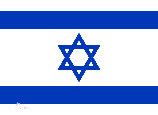 币种币种新谢克尔（₪）币种简称币种简称ILS外汇管制情况外汇管制情况无外汇管制会计准则会计准则基于以色列会计标准委员会的公认会计原则国际财务报告准则。财务报表须每年编制（上市公司须每季度编制）公司所得税应税所得对于以色列居民企业而言，无论其收入的来源地，均需要就所有收入缴纳企业所得税。以色列居民企业就其全球范围内取得的资本利得缴纳资本利得税。公司所得税税率自2014年1月1日起，企业所得税的基本税率为26.5%。归类为“优先企业”的以色列公司根据所处地区的不同适用不同的税率（位于A区的“优先企业”使用9%的税率，其他则适用16%的税率）。公司所得税附加税无公司所得税境外税收抵免以色列对非来源于以色列的收入所缴纳的境外税收给予直接抵免。在某些情况下给予间接抵免。公司所得税参股免税投资外国企业的以色列控股公司适用特别税收体制。公司所得税控股公司特殊规定控股公司向非居民股东支付的股息可按照5%税率缴纳预提税，而不需按照25%的正常税率缴纳。公司所得税税收优惠有各种优惠制度，例如外国投资优惠制度（“获批企业”资格、各种途径）、控股公司特殊规定及研发优惠。公司所得税亏损弥补规定交易或营业亏损可以抵消同年度任何来源收入。亏损可以无限期向以后年度结转以抵消业务收入和业务资本利得，但不可向以前年度结转。预提税预提税对于向非以色列居民支付的其他款项需要按照25%的税率缴纳预提税。其他税资本税无其他税薪酬税非盈利机构按照薪金的7.5%缴纳薪酬税。金融机构按照薪金的18%缴纳薪酬税。其他税房地产税自不动产购买日至不动产销售日期间的增值额在不动产销售当天按照企业所得税税率缴纳不动产税增值税。其他税社会保障税根据法律规定须缴纳全国保险（包括补贴和津贴）。一些雇主也会部分或全数负担应由员工向全国保险计划缴纳的份额。其他税印花税无其他税财产转让税在某些情况下（尤其是销售不动产时），若因政府行为导致取得不动产的增值收益，则政府有关部门会按照50%的税率对增值额征收“增值附加费”，相关附加费可以在征收不动产增值税时扣除。其他税其他不动产的购买人须缴纳税率为6%的购置税（收购税）。若购买的是公寓住宅，则适用0%到10%的累进税率。反避税规则反避税规则基于经合组织指引的转让定价规则适用于以色列居民纳税人及其非居民关联方之间的交易。转让定价方法的选择具有位阶性，基于交易的转让定价方法优先于基于利润的转让定价方法。纳税年度纳税年度纳税年度从1月开始。纳税人可以申请不同的纳税年度，但申请仅在某些特殊的情况下才会被批准。是否允许合并纳税是否允许合并纳税汇总申报在以色列通常是不允许的。集团各个公司须自行进行纳税申报。但是，如果满足某些条件，合格的“实业公司”可以进行汇总申报。纳税申报要求纳税申报要求企业须在纳税年度结束后不晚于5个月时间内进行年度税收申报（在某些情况下可以申请延期）。税务机关要求部分纳税人须根据每月营业额预缴税款。增值税应税交易大多数货物和服务须缴纳增值税，包括进口货物和服务。增值税税率增值税税率为18%。部分商品实行零税率，包括出口货物、无形商品以及向非居民提供某些服务（例如：旅游服务）、向以色列运输货物以及从以色列运输货物、向埃拉特自由贸易区销售商品和服务以及销售新鲜水果和蔬菜。国家名称国家名称巴勒斯坦  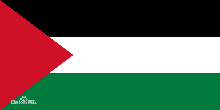 币种币种以色列币新谢克尔（₪）币种简称币种简称NIS外汇管制情况外汇管制情况无。对资本的进口和出口没有限制。利润汇回可用任何币种。居民和非居民均可开设任何币种的银行账户。会计准则会计准则对巴勒斯坦的金融服务机构和在巴勒斯坦证券交易所上市的公司要求使用国际会计准则国际财务报告准则。每年都需要编制财务报表。对金融服务机构和上市公司要求每年准备半年度财务报表。公司所得税应税所得巴勒斯坦的居民和法人实体，包括外国公司的分支机构，按税法规定计算其在巴勒斯坦的应纳税所得额。公司所得税税率居民企业及非居民企业的净收入不超过125000NIS的部分适用15%的企业所得税率，净收入超过上述金额的部分适用20%的企业所得税率。公司所得税附加税无公司所得税境外税收抵免无公司所得税参股免税无公司所得税控股公司特殊规定无公司所得税税收优惠特定企业的投资若被税务机关批准为鼓励投资的项目，则该企业将享受税收优惠政策。优惠方式是指在特定时期内享受降低的税率。公司所得税亏损弥补规定预提税预提税股息-对由居民企业派发的股息不征收预提税。         
利息-对向居民企业或者非居民企业支付的利息按5%的税率征收预提税。      
特许权使用费-对向居民企业支付的特许权使用费按5%的税率征收预提税。对向非居民企业支付的特许权使用费按10%的税率征收预提税。        
技术服务费-对支付技术服务费按10%的税率征收预提税。         
分支机构利润汇出税-无其他税资本税无其他税薪酬税公司不承担薪酬税，薪酬税由个人承担。其他税房地产税不动产税按经评估的租赁收入的17%征收。其他税社会保障税无其他税印花税无其他税财产转让税无其他税其他反避税规则反避税规则转让定价-无            
资本弱化-无           
受控外国公司-无         
其他-无                   
披露要求-下列文件应于企业申报所得税时作为附件申报：经审计的财务报表及相关附注；经具有资质的审计师批准的纳税调整表。纳税年度纳税年度纳税年度一般为日历年度。若使用会计年度作为纳税年度，须取得批准。是否允许合并纳税是否允许合并纳税不允许合并申报；各公司须提交独立的申报表。纳税申报要求纳税申报要求采用自我评估制度。纳税账户须在纳税年度内安排预缴税款，提前付款的日期及奖励由财政部发布。纳税申报表必须在纳税年度终了后的4个月内完成。若在纳税年度终了后的第一个月内完成纳税申报，将会根据自行申报系统内的应税余额给予4%的折扣（需扣减预缴税款，该部分折扣在预缴时已给予），若在纳税年度终了后的第二个月或第三个月内递交纳税申报表，将会给予2%的折扣。增值税应税交易提供商品和劳务以及进口将被征收增值税。增值税税率增值税标准税率为16%。特定交易适用零税率或者免税。对于金融机构，对工资总额和应纳税所得征收16%的增值税。工资产生的增值税不能在计算应交增值税时进行抵扣。与工资总额和应纳税所得相关的增值税可在企业所得税税前抵扣。国家名称国家名称沙特阿拉伯  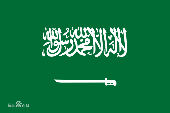 币种币种沙特里亚尔币种简称币种简称SAR外汇管制情况外汇管制情况虽然没有具体立法，沙特货市署(沙特央行)会采取措施控制货币的数量和流通,货币署禁止银行在没有征得货币署事先同意的情况下用里亚尔进行国际金融交易。金额超过10万里亚尔的交易必须通知货币署会计准则会计准则沙特阿拉伯注册会计师协会准则。对沙特阿拉伯注册会计师协会准则未涉及的事项，则采用国际财务报告准则（该准则为银行所使用）公司所得税应税所得对居民纳税人中非沙特公民所持股份对应的收入征收所得税；对沙特公民所持股份对应的收入征收扎卡特税（Zakat）。海湾合作委员会国家的公民视同沙特公民。公司所得税税率对居民纳税人中非沙特公民所持股份对应的收入，以及非居民纳税人、外国企业从沙特阿拉伯的常设机构所取得收入，适用20%的所得税税率。从事天然气开采行业的纳税人，适用税率为30%。对从事石油和碳氢化合物生产的纳税人，适用税率为85%。对沙特股东将按其扎卡特税基征收2.5%的扎卡特税。公司所得税附加税无公司所得税境外税收抵免无公司所得税参股免税无公司所得税控股公司特殊规定如满足以下三个条件，对于沙特居民纳税人子公司汇给沙特居民纳税人控股公司的利润不予征税：（1）控股公司至少持有子公司百分之十的股份；（2）投资期间不少于一年；以及（3）子公司取得的收入应在沙特阿拉伯缴税。对于合并缴纳扎卡特税的集团另有限制性规定公司所得税税收优惠对于在沙特阿拉伯以下六个不发达省份的投资，沙特政府给予为期十年的税收优惠：海尔、吉赞、艾卜哈、北部边境地区、奈季兰以及奥尔朱夫。投资者为沙特籍员工发生的特定支出可享受抵减年度应交税金的税收优惠。公司所得税亏损弥补规定税务亏损可以无限期向以后年度结转，前提是根据纳税申报表每个纳税年度弥补亏损的最高数额不超过年利润的百分之二十五。若企业百分之五十或以上的所有权或控制权发生变更，则不允许向以后年度结转亏损，除非该亏损是所有权变更后出现的且满足亏损结转条件。外国企业缴纳20%企业所得税,亏损可以无限结转,直至盈利;预提税预提税任何沙特居民、外国投资者的常设机构在向沙特境外汇款时,应按以下比例缴纳预提费:特许税15%;管理费20%;租金5%;机票、航空运费和海运费5%;国际电信服务费5%;其他类别、汇款的预提费不过15%, 待出具完税证明后, 款项全部退回。对向非居民纳税人支付的股息征收百分之五的预提税，除非协议提供更低税率。对向非居民纳税人支付的利息征收百分之五的预提税，除非协议提供更低税率。其他税资本税无其他税薪酬税无其他税房地产税无其他税社会保障税对于沙特籍员工，雇主必须按员工工资的百分之九向社会保险总机构（GOSI）缴纳社会保障税，员工个人也需按工资的百分之九缴纳社会保障税。雇主还需为沙特籍和非沙特籍员工按其工资的百分之二缴纳意外保险金。其他税印花税无其他税财产转让税无其他税其他工资、社会保险、养老保险、外国公司交纳的代理费等可以在税前扣除。天然气投资税:纳税义务人为从事天然气、液化天然气、气体冷凝物经营的自然人、法人。征税对象为从事天然气勘探开发、生产、炼化、液化、冷凝等经营活动的收入。当地企业缴纳人员工资总额2.5%宗教税(Zakat) ,俗称“天课”。反避税规则反避税规则尽管没有正式的转让定价规定，但如果关联方销售货物或提供服务的价格超过与独立第三方交易所采用的价格，税务机关可以进行调整以确保价格符合独立交易原则。税法中有一般反避税条款。纳税年度纳税年度纳税年度为该国的财年。纳税人的纳税年度自其商业注册或取得营业执照之日起，除非有其他文件证明另一不同的日期。下列情形下纳税人可使用其他的纳税年度：（1）纳税人在所得税法规生效前使用其董事会批准的不同纳税年度；（2）纳税人采用公历财年；或（3）纳税人是使用不同会计年度的集团公司的成员或外国公司的分支机构。是否允许合并纳税是否允许合并纳税纳税义务人为在沙特注册的企业。集团下属各企业属于独立的纳税主体,不能和母公司合并纳税。纳税申报要求纳税申报要求公司须在财年结束后的120天内向税务机关提交纳税申报表。合伙企业则须在财年结束后的60天内向税务机关提交纳税申报表。扣除费用前的应税收入高于100万沙特里亚尔的纳税人，须聘任执业注册会计师证明申报表的准确性。此外，须在财年结束的6个月内向沙特商务部申报经审计的财务报表。增值税应税交易沙特阿拉伯自2018年起开征增值税。增值税税率初步确定为5%国家名称国家名称也门  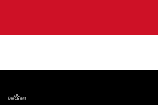 币种币种里亚尔币种简称币种简称YER外汇管制情况外汇管制情况无会计准则会计准则国际财务报告标准（IFRS）。银行使用国际财务报告标准和中央银行发布的指引。公司所得税应税所得包括从制造、服务和贸易活动获得的收入减去所允许的扣除项目。公司所得税税率标准的公司税率为20%，移动电话服务提供商的税率为50%，国际电信服务提供商、卷烟生产商和进口商的税率为35%。根据相关的生产共享协议（PSA），从事石油和天然气开采的特许经营公司须缴纳固定税，通常为签署的每份产量分成协议的开发阶段开支的3%。根据投资法，投资项目的税率为15%。公司所得税附加税无公司所得税境外税收抵免以在境外支付的税款为限，可享受境外税收抵免。公司所得税参股免税无公司所得税控股公司特殊规定无公司所得税税收优惠除先前投资法中归定的免税情况在免税期到期前依旧有效外，2010年的所得税法废除了其他法律规定的所有税收优惠和减免。2010年的所得税法规定，除正常折旧外，资产在投入使用的第一年可额外按资产成本的40%折旧。公司所得税亏损弥补规定亏损可向以后年度结转年。并且只有按照完工百分比法进行会计处理的长期合同涉及的损失允许向以前年度追溯调整。预提税预提税支付给居民纳税人的股息无须缴纳预提税，而支付给非居民纳税人的股息需缴纳10%的预提税。其他税资本税无其他税薪酬税薪酬税按照收入的10%至20%征收，但居民纳税人的薪酬税累进税率上限为15%。雇主从所支付的薪水中扣缴相关税款并替员工将税款上交至政府财政部门。公司须向职业培训部缴纳工资总额1%的岗位培训基金（教育税）。其他税房地产税对房地产的租赁价值按年度征税，金额为1个月的租金。对出售土地、建筑物和建造用地所获收入要征收1%的房地产税。其他税社会保障税雇主必须向社会保障总公司（GCSS）缴纳国民或外国员工薪水9%的社会保障税；雇员则缴纳6%。其他税印花税无其他税财产转让税无其他税其他政府机关（部、政府部门、公共和半公共机构）须从向分包商支付的款项中预提10%的税款，分包商据此方能收到税务机关发给的完税证明。反避税规则反避税规则转让定价需符合公平交易原则，实施细则中介绍了确定公平交易价格的方法。纳税年度纳税年度通常为日历年度，但纳税人可根据自身会计需求选择非日历年度的12个月为纳税年度。是否允许合并纳税是否允许合并纳税不允许合并纳税；每家公司都必须递交自己的申报表。纳税申报要求纳税申报要求适用自行申报制度，在该制度下，纳税人必须确定自己的税基并计算纳税额。纳税人必须按照申报表纳税。所有纳税人（即使免税）都要提交纳税申报表。税务机关有权选取纳税申报表进行审核并作出评估。公司必须在4月30日前或纳税年度结束后120天内向税务机关申报纳税。其纳税申报必须经过注册会计师鉴证并附上审计过的财务报表。增值税应税交易也门采用一般销售税制度。增值税税率一般税率为5%，但对电信和全球通讯服务适用10%的税率。国家名称国家名称阿曼  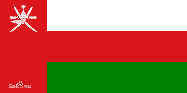 币种币种阿曼里亚尔币种简称币种简称OMR外汇管制情况外汇管制情况阿曼实行自由经济，在遵循一定管理程序的情况下，对于国民或侨民的对内对外投资、资本或利润的汇回没有外汇管制。会计准则会计准则在阿曼登记注册的企业必须按照国际财务报告准则保持完整的会计记录。公司所得税应税所得应纳税所得为该纳税年度总收入减除费用加上对于不可扣除费用及减免项目的调整。公司所得税税率营业额低于3万里亚尔的企业征所得税率3%；
营业额不低于3万里亚尔的企业征所得税率15%；
特许权收入、研发收入、计算机程序使用或使用权收入及管理费收入征税税率10%；
石油钻探领域的税率为石油销售应税收入的55%，石油化工公司所得税率为35%。公司所得税附加税无公司所得税境外税收抵免根据具体情况，税务机关可能允许对已缴境外税收予以抵免。对于某些在境外支付的税费，不论阿曼是否与源泉国家缔结税收协定，境外税收抵免均可适用，抵免限额为该境外收入根据阿曼税法规定计算的应纳税额。公司所得税参股免税无公司所得税控股公司特殊规定无公司所得税税收优惠自2017年2月，阿曼取消对矿业、农业、渔业、本地制造商品出口、酒店运营、畜产品、教育和医疗等领域机构及享受免税期企业的免税条例，并将工程承包施工企业的免税规定调整为5年免税期。此外，纳税者可通过捐赠实物或金钱方式抵扣部分税款，抵扣总额不得超过全年共缴所得税的5%。公司所得税亏损弥补规定预提税预提税股息-阿曼不对股息征收预提税。    
利息-阿曼不对利息征收预提税。    
特许权使用费-未在阿曼设立常设机构的外国企业需就从阿曼取得的特许权使用费总额中扣缴10%的预提税。此预提税须由支付方代扣并上缴税务机关。特许权使用费的定义包括：为使用或有权使用软件、知识产权、专利权、商标、图纸和设备租赁而支付的费用。            
技术服务费-阿曼不对技术服务费征收预提税。
分支机构利润汇出税-无     
其他-未在阿曼设立常设机构的外国企业如果以管理费、软件使用费或软件使用权费、研究开发费的形式取得了来源于阿曼的收入，须就收入总额扣缴10%的预提税，此预提税须由阿曼企业代扣并上缴税务机关。其他税资本税无其他税薪酬税无其他税房地产税无其他税社会保障税雇主必须缴纳相当于阿曼雇员月工资9.5%的金额用于雇员的社会保险（包括养老、残疾和死亡）；应缴纳月工资1%的金额用于职业疾病和工伤。对于长期受私营部门雇佣、年龄在15岁和59岁之间的阿曼雇员，均需缴纳社保税。统一的保险保障制度对在海湾合作理事会其它成员国的公民有效其他税印花税无其他税财产转让税无其他税其他政府可以征收一定的消费税。反避税规则反避税规则转让定价-关联企业之间的定价应建立在公平交易基础上。                
资本弱化-资本弱化条款要求债资比不超过的利息方可扣除。              受控外国公司-无          
其他-如果关联交易将导致更低的收入或更高的成本，则该交易的形式可能被否定，应税收入将按照非关联交易的情况下计算。                      
披露要求-需要披露关联交易。纳税年度纳税年度税务年度为公历年度，一般要求纳税人将其用作财务报表的会计年度（为保持一致，也可接受不同的会计年度。）在开业时，纳税人可以采用12个月至18个月作为开户期限。账目通常以阿曼里亚尔记录，但经税务机关批准，也可以外币形式记录。是否允许合并纳税是否允许合并纳税不允许合并申报；各公司必须提交自己的纳税申报表。    在阿曼拥有多家常设机构的外国人必须提交一份包含所有常设机构的纳税申报表，应缴纳的税款将基于所有常设机构应税所得总额进行计算。纳税申报要求纳税申报要求公司必须于会计年度结束后第3个月末前提交纳税申报表，并缴纳估计税额。纳税人必须于会计年度结束后第6个月末前提交年度汇算清缴申报表，并结清税款。增值税应税交易阿曼不征收缴纳增值税或销售税。增值税税率无国家名称国家名称阿联酋  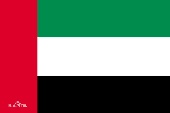 币种币种阿联酋迪拉姆币种简称币种简称AED外汇管制情况外汇管制情况无会计准则会计准则国际会计准则国际财务报告准则。财务报表须每年编制。公司所得税应税所得目前仅适用于石油和天然气开采和生产公司、外国银行分支机构和特定政府特许协议下的某些石化公司。公司所得税税率外国银行分支机构根据其运营地所在酋长国的法定税率缴税，目前为统一税率为20%。如前所述，对石油和天然气开采和生产公司，统一税率为迪拜：50%，阿布扎比：55%。公司所得税附加税无公司所得税境外税收抵免无公司所得税参股免税无公司所得税控股公司特殊规定无公司所得税税收优惠阿联酋在其自由贸易区内，对于进口至自贸区的货物给予50年的税收优惠或豁免（可延期）。公司所得税亏损弥补规定预提税预提税阿联酋不征收预提税。其他税资本税无其他税薪酬税无其他税房地产税不动产转让须按售价计征不动产税，不同的管辖区存在不同的税率。其他税社会保障税外国员工无须缴纳社会保障金。雇主需为本国雇员缴纳相当于其计税工资12.5%的养老金以及相当于其计税工资5%的社会保障费用。其他税印花税无其他税财产转让税无其他税其他某些酒店及休闲服务所得和财产租赁所得须缴纳市政税。住宅租赁和商业地产租赁须分别按年租赁收入的5%和10%纳税。反避税规则反避税规则转让定价-无           
资本弱化-无           
受控外国公司规定-无      
其他-无              
披露要求-自由贸易区外的公司和分支机构须向商务部递交年度财务报表。自由贸易区内的企业向其所在的自由贸易区当局报告，无须向区外的任何部门当局递交财务报表。纳税年度纳税年度是否允许合并纳税是否允许合并纳税纳税申报要求纳税申报要求增值税应税交易据外界猜测，不久后将引入增值税制度，现尚未确定立法时间。增值税税率国家名称国家名称卡塔尔  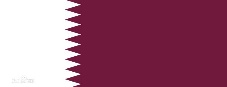 币种币种卡塔尔里亚尔币种简称币种简称QAR外汇管制情况外汇管制情况卡塔尔采取自由汇兑制度，不实行外汇管制。投资资金、贷款资金和个人所得可以自由汇出境外。卡塔尔法律规定，如果外国公司与卡塔尔股份合资公司要将其在卡塔尔的年利润全部汇往国外，该合资公司必须将相当于其年利润的10%存入一个合法的储蓄账户，直至该账户金额至少达到其投资资金的50%。这是卡塔尔对外国合资公司往国外汇款的唯一限制。会计准则会计准则国际财务报告准则（IFRS）及中小企业国际财务报告准则。公司所得税应税所得应纳税的所得以借贷对照表为基础。若采用不同的方法计算，应事先得到税务局的批准，承包工程的所得应按已完成工程的百分比计算。已完工的成本若是以外币核算的，应按换算日通行的汇率换算成里亚尔。应纳税所得=业务活动取得的收入—业务活动产生的支出和成本(1)业务活动主要包括：在卡塔尔执行合同的纯利润；资本利润；在卡塔尔境内或境外发生的代理或商业调解等取得的佣金；咨询服务、仲裁、鉴定或类似活动的收费；出租收入；从销售、发放许可或授权他人使用或利用任何商标设计、专利或复制权的所得；恢复以前已销账的坏账；清算所得纯利；来自境外和境内纳税人的利息和利润。(2)业务活动产生的支出和成本包括：为在卡塔尔完成项目所需的贷款利息；已付租金；工资及工人合同期满时的补偿金等有关支出；所得税以外的税金；经所得税局批准的坏账；不动产的维护，机械、工具、设备和备件的更新和修理；由固定资产出售引起的损失；固定资产折旧；向卡塔尔政府出资的慈善、人道主义、科学、文化机构或运动会，公共机关或公司提供的转让、赠送和赞助，但不能超过该纳税年度内应纳税纯利润的5%。外国公司进口的原材料或在国外进行的工作不受该所得税法管辖，但其应在财务报告书中陈述为同样金额的税收和成本。以下成本和支出不能考虑在税收中抵扣：个人支出；罚款；可以从保险单、合同或索赔中重新获取的支出或损失；固定资产折旧超过原成本；分公司在总公司有股份，其支出超出所得税规定的比率。所得税法规定的折旧率如下：建筑物、管道、加油站为5%;工厂、机械、办公室家具和设备，建筑和筑路设备，钻井工具为15%;卡车、拖车、摩托车等车辆为20%。公司所得税税率企业所得税率：为单一固定税率10%公司所得税附加税无公司所得税境外税收抵免无公司所得税参股免税无公司所得税控股公司特殊规定无公司所得税税收优惠税收减免期、外国资本投资优惠、以及与卡塔尔金融中心（QFC）和卡塔尔科技园区（QSTP）相关的税收优惠。      在金融中心制度下注册登记的公司应按统一税率10%纳税。由卡塔尔政府全资持有的金融中心公司享受免税待遇（卡塔尔公民或海合会成员国公民全资持有的金融中心公司不享受这一优惠）。仅就来源于当地的所得纳税。金融中心公司不需要缴纳预提所得税。卡塔尔科技园区（QSTP）是卡塔尔唯一的免税区。注册于卡塔尔科技园区的企业可由外国投资者全资持股，并且允许在卡塔尔从事直接贸易，而无需当地中介。持有标准执照的科技园区内企业免税，且其进口货物及服务可享受卡塔尔附加税与关税免税。卡塔尔《投资法》规定了减免政策。公司所得税亏损弥补规定预提税预提税股息-无    
利息-除特殊情况外，须缴纳7%预提税。     
特许权使用费-5%预提税           
技术服务费-向非居民支付的技术服务费需代扣代缴5%预提税         
分支机构利润汇出税-无其他-对于佣金、经纪人佣金、董事费、出席费及其他全部或部分在卡塔尔提供的服务所支付的费用需代扣代缴7%预提税。对于支付给为特定项目注册的分支机构（临时分支机构）的费用，需按照合同金额或最终付款金额（孰高适用）征收3%的预扣税。其他税资本税无其他税薪酬税无其他税房地产税无其他税社会保障税对于卡塔尔雇员，雇主每月必须为其缴纳基本工资的10%作为社会保障税。其他税印花税无其他税财产转让税无其他税其他反避税规则反避税规则转让定价-一般反避税规则规定税务机关有权在特定情况下按照独立交易原则进行纳税调整。 
资本弱化-无特定的资本弱化规定，但常设机构支付给其总部或关联方的利息不得在税前扣除。              
受控外国公司-无
其他-无           
披露要求-无纳税年度纳税年度纳税年度为日历年度。纳税人可申请以非12月31日为截止日期的12个月期间来编制年度财务报表。企业的首个会计期间可多于或少于12个月，但不得少于6个月或18多于个月。是否允许合并纳税是否允许合并纳税不允许合并纳税，公司应提交独立的纳税申报表。纳税申报要求纳税申报要求纳税人应在公司财务年度截止后的4个月内提交年度所得税纳税申报表并缴纳税款。增值税应税交易预计未来将开征增值税增值税税率不适用国家名称国家名称科威特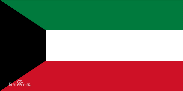 币种币种科威特第纳尔币种简称币种简称KD外汇管制情况外汇管制情况现金和资本账户可在科威特境内的任何一家银行或钱庄自由兑换，无条件转让。会计准则会计准则国际财务报告准则。财务报表必须每年提交。公司所得税应税所得所得税只对企业征收，包括在科威特全部或部分履行任何合同所实现的利润；出售、出租或准许使用或利用任何商标、发明专利设计的专利权或著作印刷版权所取得的款项；商务代表、商务中介协议应得的产生的佣金；工业活动的利润；资产处置所实现的利润；在科威特买卖财产、货物或其收益，在科威特开设常设办事处，缔结买卖合同；在科威特境内经营任何其他工业或商业项目；出租在科威特境内的财产，在科威特提供服务等。企业通过科威特证交所的交易活动赚得的利润，不论是直接获得还是通过投资基金组合获得，都有可能免税。公司所得税税率科威特所得税税率：
0-5020第纳尔：0%；5221-18750第纳尔：5%；
18751-37500第纳尔：10%；37501-56250第纳尔：15%；
56251-75000第纳尔：20%；75001-112500第纳尔：25%；
112501-150000第纳尔：30%；150001-225000第纳尔：35%；
225001-300000第纳尔：40%；300001-375000第纳尔：45%；
375000第纳尔以上55%。公司所得税附加税在科威特股票交易所上市的企业必须将收入的国有部分的2.5%捐给科威特科学发展基金。《国家雇佣法》规定对企业征收2.5%附加税。公司所得税境外税收抵免无公司所得税参股免税无公司所得税控股公司特殊规定无公司所得税税收优惠根据2013年第116号法令修订的《2001年第8号外国直接投资法》，可享受最多10年的免税。公司所得税亏损弥补规定预提税预提税股息-一般而言，向非居民企业支付的股息无须征收预提所得税。然而，基金管理人、投资托管人和公司实体支付的股息须缴纳15%的预提税。
利息-无
特许权使用费-无
技术服务费-无分
支机构利润汇出税-无其他税资本税无其他税薪酬税无其他税房地产税无其他税社会保障税雇主和科威特员工均需根据员工工资（每月最高上限为2750科威特第纳尔）缴纳社会保险。雇主和员工的缴纳比例分别为员工工资的11.5%和8%。其他税印花税无其他税财产转让税无其他税其他所有在科威特运营的实体需要留存承包商或分包商合同总金额的5%的金额，直到承包商或分包商向科威特税务管理部门结清税款并获得完税证明。控股公司（上市及私有公司）需要将其弥补亏损并提足法定储备后利润的1%支付给科威特科学发展基金会，以支持科学进步。在科威特证交所上市的科威特控股公司根据法令须就年度净利润缴纳2.5%的税，以扶持在非政府机构的就业。科威特控股公司（包括上市及非上市公司，但政府企业除外）需要就净利润的1%缴纳扎卡特税国家预算供款。企业可选择将这1%视为扎卡特税或国家预算供款。反避税规则反避税规则转让定价-税务机关就以下事项核定相应利润率：在科威特经营的外国实体进口的材料：从总部进口的材料的利润率为15%；从关联公司进口的材料的利润率为10%；以及从非关联公司进口的材料的利润率为5%。在科威特境外进行的设计工作：总部进行的设计工作利润率为25%；关联公司进行的设计工作利润率为20%；非关联公司进行的设计工作利润率为15%。在科威特境外进行的咨询工作：总部进行的咨询工作利润率为30%；关联公司进行的咨询工作利润率为25%；非关联公司进行的咨询工作利润率为20%。
资本弱化-无
受控外国公司-无
其他-通过一家本地代理商在科威特经营的外国公司的总部费用最高扣除额为1.5%,对于外国公司拥有科威特控股公司或有限责任公司股份的情况下最高扣除额为1%。
披露要求-无纳税年度纳税年度征税期通常为日历年度。但应税实体可以（经所得税部门主管同意）以不同基础记账（例如，若海外母公司按照12月31日以外其他日期结束的财政年度）。是否允许合并纳税是否允许合并纳税不允许合并纳税；每家公司都须分别进行纳税申报。纳税申报要求纳税申报要求各征税期的纳税申报表须在征税期末的3个半月内提交。外国实体可以申请递交纳税申报表的期限延长至多60天。该延期申请需在征税期末后的第2个月的15日或之前提交，否则不予延期。税款可一次缴清或在纳税年度次年的第4、第6、第9和第12个月的第15天分4期缴纳。如果批准延长期限，则在提交申报表之前不必缴纳税款。但到时税款只能分2期缴纳。增值税应税交易科威特可能在未来引入增值税，但截至本须知发布之日，该事项尚未得到证实。增值税税率无国家名称国家名称巴林  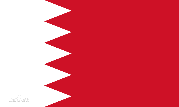 币种币种巴林第纳尔币种简称币种简称BHD外汇管制情况外汇管制情况无外汇管制会计准则会计准则国际财务报告准则（IFRS）。财务报表须每年编制。公司所得税应税所得石油与天然气公司的应纳税所得为其取得的净利润，即营业收入减去营业费用。公司所得税税率仅就从事石油与天然气勘探、生产与精炼石油和天然气的公司课征公司所得税。石油公司适用46%的税率。公司所得税附加税无公司所得税境外税收抵免无公司所得税参股免税无公司所得税控股公司特殊规定公司所得税税收优惠公司所得税亏损弥补规定预提税预提税股息-无    
利息-无    
特许权使用费-无       
技术服务费-无        
利润汇出税-无其他税资本税无其他税薪酬税无其他税房地产税无其他税社会保障税雇主应为本国雇员缴纳养老保险、残疾保险、死亡与失业保险等社会保险，缴费率为12%。雇主应为外籍员工缴纳3%的工伤保险。其他税印花税财产转让应缴纳印花税，以财产价值为计税依据，适用税率如下：BHD70000以下为1.5%；BHD70001到BHD120000之间为2%；BHD120001以上为3%。其他税财产转让税无其他税其他员工人数50人以上且不提供培训的公司应缴纳培训费（本国雇员工资的1%；外籍雇员工资的3%）。商用资产租赁及外籍员工住宅应缴纳10%的市政税。反避税规则反避税规则转让定价-无           
资本弱化-无          
受控外国公司-无      
其他-无               
披露要求-无纳税年度纳税年度日历年度是否允许合并纳税是否允许合并纳税无纳税申报要求纳税申报要求公司应在纳税年度第3个月的15日前提交预估所得税申报。税款在12个月内分期缴纳。增值税应税交易有猜测称可能将会出台增值税，但尚未获得证实。增值税税率无国家名称国家名称埃及  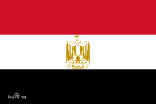 币种币种埃镑币种简称币种简称L.E.外汇管制情况外汇管制情况埃及中央银行对资本的输入或输出以及资金汇出进行限制。埃及央行(CBE)取消了个人外汇存取额度限制，以便于个人与银行之间的外汇交易，埃及央行拟要求埃及各商业银行禁止使用信用卡支付国际业务。企业进口所需用汇和企业利润的汇回受到严重影响。会计准则会计准则《埃及会计准则》公司所得税应税所得企业的所有利润都要缴纳企业所得税。公司所得税税率苏伊士运河管理局、石油总公司、中央银行按照40%纳税；从事石油和天然气的勘探和生产的公司的税率为40.55%。否则，将适用标准的22.5%的税率。公司所得税附加税无公司所得税境外税收抵免已支付的境外税额可抵免应付埃及所得税，但抵免额度不得超过应付埃及税的总额。公司所得税参股免税无公司所得税控股公司特殊规定无公司所得税税收优惠在自由贸易体制下成立的项目可视具体项目的期限免缴企业所得税。公司所得税亏损弥补规定预提税预提税股息-对居民纳税人与非居民纳税人取得的股息不征收预提税。
利息-非居民纳税人取得的利息须缴纳20%的预提税，除非税收协定规定了更低的税率。埃及居民纳税人必须按20%的税率进行源泉扣缴（无论是否有税收协定规定了更低的率)；非居民企业应在收到利息后的6个月内向埃及税务机关提交退税申请（如果其适用税收协定下规定的低税率）。长期贷款（即3年以上的贷款）的利息不需缴纳预提税。
特许权使用费-非居民纳税人取得的特许权使用费须缴纳20%的预提税，除非税收协定提供优惠税率。埃及居民的纳税人必须按20%的税率进行源泉扣缴（不论是否有税收协定规定了更低的税率）；非居民企业应在收到特许权使用费后的6个月内向埃及税务机关提交退税申请（如果其享有税收协定下规定的低税率）。
技术服务费-埃及没有任何关于管理技术服务费预提税的具体规定。但是税务机关可以将这种技术服务费视为特许权使用费（从而需缴纳20%的预提税）。最终的税务处理取决于服务的内容和个案的具体情况。
分支机构利润汇出税-无。埃及将付给境外股东股息的预提所得税率定为32%，但根据《中华人民共和国政府和埃及政府关于对所得税避免双重征税和防止偷漏税的规定》，上述税率减免到8%，并可在国内申请抵免缴纳的企业所得税。其他税资本税按20%的税率征收资本收益税其他税薪酬税无其他税房地产税房地产税将仅对价值超过200万埃及镑的居民和商业地产征税。其他税社会保障税社会保障制度仅适用于本地居民，除非与其他国家有相应的社会保障协议。其他税印花税印花税按不同税率与固定费用征收。一般情况下，借款8%，信贷1%，广告36%，保险费3-20%，政府采购、支付服务费和承包工程费2.4%，银行业务0.0012-0.01%，股票交易0.008-0.012%其他税财产转让税无其他税其他在利润分享政策下向员工支付的法定金额不得在企业所得税税前扣除，但不会被征收薪酬税。营业税：商品税率10%-25%，服务：5%-15%；但大部分商品和服务征收10%的销售税。反避税规则反避税规则转让定价-纳税人须依据公平交易原则与关联方进行交易。确定转让价格的三种方法如下：（1）可比非受控价格法；（2）完全成本加成法；（3）再销售价格法。建议优先使用“可比非受控价格法”，然而，当缺乏适用该方法所需的数据时，也可使用其余方法中的任何一种。在上述三种方法均不适用的情况下，纳税人可采用经合组织转让定价指南中规定的任何方法。
资本弱化-适用的债资4比1。超过比例的利息支出不可以税前扣除。受控外国公司如果居民企业对非居民企业的投资满足以下情形，则投资收益将按权益法确认并在埃及征税：（1）埃及的居民企业拥有非居民企业10%以上的股权；（2）非居民企业超过70%的所得来自于股息、利息、特许权使用费、管理费或租赁费；（3）被投资公司的利润在其居住国不征税，免税，或适用低于18.75%的税率。
披露要求-无纳税年度纳税年度会计年度是否允许合并纳税是否允许合并纳税汇总纳税是不允许的。各公司须分别提交申报表。纳税申报要求纳税申报要求公司须在财政年度结束后的个4月内进行纳税申报。税款是依据申报表上提供的信息进行评估的。增值税应税交易销售税适用于大部分产品的供应与服务的提供。需注意销售税与一般增值税的运行机制不同，销售税的进项对于大部分经营实体来说是一项成本。增值税税率大部分销售税税率为10%到25%。至2017年6月30日为止的财年内，一般增值税率为13%，从2017年7月1日新财年起，一般增值税税率提高为14%。用于生产的机械设备应税或非应税货物或提供服务的增值税率为5%。出口货物或服务零增值税税率；57类商品和服务免征增值税。